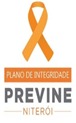 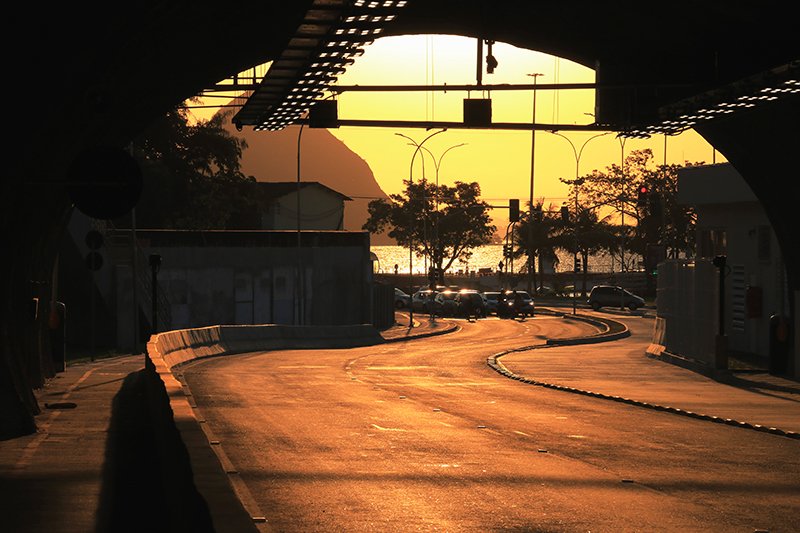 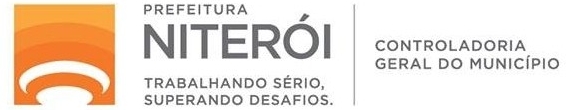 LISTA DE SIGLASCoordenadoria Especial de Direitos dos Animais - CEDA Coordenadoria Geral de Eventos - CGE Controladoria Geral do Município - CGM Companhia de Limpeza Urbana de Niterói - CLIN Empresa Municipal de Moradia, Urbanização e Saneamento - EMUSA Fundação Estatal de Saúde - FESAUDE  Fundação Municipal de Educação - FME Fundação Municipal de Saúde - FMS  Gabinete do Prefeito - GAB.PREFGrupo Executivo para o Crescimento Ordenado de Preservação das Áreas Verdes - GECOPAV Gabinete de Gestão Integrada do Município - GGIM  Niterói Previdência - NITPREV Niterói Transporte e Trânsito - NITTRANS Procuradoria Geral do Município - PGM Secretaria Municipal de Assistência Social e Direitos Humanos - SASDH Secretaria Municipal de Conservação e Serviços Públicos - SECONSER Secretaria Municipal de Desenvolvimento Econômico - SEDEN Secretaria Municipal de Educação e Ciência e Tecnologia - SEMECT Secretaria Municipal de Participação Social - SEMPAS Secretaria Municipal de Governo - SEMUG Secretaria Municipal de Ordem Pública - SEOP  Secretaria de Planejamento, Orçamento e Modernização da Gestão - SEPLAGSecretaria Executiva - SEXEC Secretaria Municipal de Administração - SMASecretaria Municipal de Meio Ambiente, Recursos Hídricos e Sustentabilidade - SMARHS Secretaria Municipal de Cultura – SMC Secretaria Municipal de Defesa do Consumidor – SMDC Secretaria Municipal de Defesa Civil e Geotecnia - SMDCGSecretaria Municipal de Esporte e Lazer - SMEL Secretaria Municipal de Fazenda - SMFSecretaria Municipal de Habitação e Regularização Fundiária - SMHRFSecretaria Municipal do Idoso - SMIDSecretaria Municipal de Obras e Infraestrutura - SMO Secretaria Municipal de Urbanismo e Mobilidade - SMU Superintendência de Terminais e Estacionamentos de Niterói - SUTEN APRESENTAÇÃOO presente relatório visa demonstrar, quantitativamente, cenário das manifestações recebidas e respondidas no exercício de 2020 pelos canais de ouvidoria utilizados pela Controladoria Geral do Município de Niterói – CGM, atendendo ao estabelecido nos artigos 14 e 15 da Lei Federal nº 13.460/2017.Além da sua obrigatoriedade legal, a elaboração do 1º Relatório de Gestão da Atividade de Ouvidoria, é uma das metas do Eixo 3 - ESTRATÉGIAS DE TRANSPARÊNCIA, CONTROLES DE EFETIVIDADE DAS POLÍTICAS PÚBLICAS E PARTICIPAÇÃO SOCIAL -  do Plano Previne Niterói 2019-2020 e do planejamento estratégico anual estabelecida para CGM no ano de 2020, fazendo parte do eixo eficiente e comprometida do Niterói Que Queremos – NQQ 2013-2033.A atividade de ouvidoria contempla uma das quatros macrofunções atribuídas a um órgão de controle, estabelecidas pelo CONACI, prevista no artigo 3º da Lei Municipal nº3.305/2017 e transferida por meio do Decreto Municipal nº 13.370/2019.Tem por objetivo o fomento ao controle social e a participação popular, por meio do recebimento, registro e tratamento de denúncias e manifestações do cidadão sobre serviços públicos prestados à sociedade e a adequada aplicação de recursos públicos, visando a melhoria da sua qualidade, eficiência, resolubilidade, tempestividade e equidade. Realizando um controle de efetividade da implementação de políticas públicas municipais.A Prefeitura Municipal de Niterói, por meio da CGM, utiliza a Plataforma Integrada de Ouvidorias – Fala.BR, cedido de forma gratuita pela Controladoria Geral da União – CGU no ano de 2018 após adesão ao Programa de Fortalecimento das Ouvidorias- PROFORT, o qual foi necessário para o aperfeiçoamento da gestão de processos e a atuação integrada dos canais de atendimento aos usuário dos serviços públicos municipais. BALANÇO QUANTITATIVODurante o ano de 2020 o município de Niterói, por meio da Plataforma Fala.BR, recebeu 2.063 manifestações destinadas aos órgãos e entidades do poder executivo, tendo como média mensal cerca de 172 registros.Em relação ao total das manifestações registradas 44% foram feitas pelos cidadãos diretamente no Fala.BR por meio da internet, 25% entraram via WhatsApp, 21% via telefone, 8% por e-mail e 2% presencialmente, conforme pode ser observado no gráfico abaixo: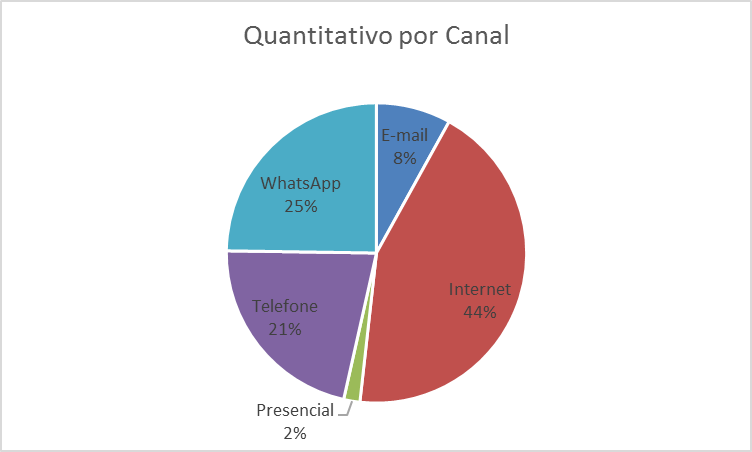 Das 2.063 manifestações registradas no exercício de 2020 apenas 1.048 foram respondidas pelos órgãos e entidades municipais, ficando com média mensal de 87 respostas às manifestações.O gráfico abaixo demonstra a relação manifestações registradas x manifestações respondidas por mês.Pode-se observar a evolução de 5740% das respostas dadas aos usuários pelos os órgãos e entidades de janeiro a dezembro de 2020, a média mensal da evolução foi 183% o aumento foi ocasionado a partir da utilização de ferramentas informatizadas na tramitação das manifestações e a realização de monitoramento pela CGM, ampliando assim a análise da efetividade das políticas públicas municipais.  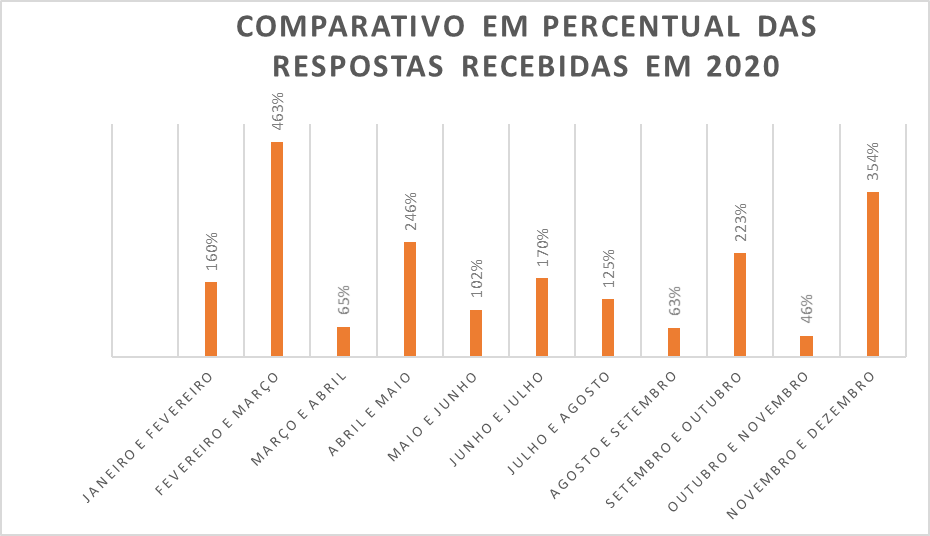 Quantitativo por órgão e entidadeNo demonstrativo abaixo podemos verificar o cenário de cada órgão e entidade da Prefeitura em relação as manifestações de ouvidoria e suas respostas.Quantitativo por tipo de manifestaçãoAs manifestações de ouvidoria podem ser classificadas como:  Sugestão ideia ou proposta para melhoria dos serviços públicos;Solicitação atendimento ou prestação de serviço;Reclamação, manifestar a insatisfação com um serviço público;Elogio quanto satisfação de um atendimento público;Comunicar/Denunciar um ato ilícito praticado contra a administração pública. No ano de 2020 das 2063 manifestações registradas 35,72% correspondem a solicitações de atendimento ou de prestação de um serviço público; 28,36% foram para reclamar ou manifestação de insatisfação com algum serviço público municipal; 27, 48% eram referentes a comunicação e ou denuncia de ato ilícito praticado contra a administração pública. É importante salientar que apenas 6,59% das manifestações foram realizadas de forma anônima, a Plataforma Integrada de Ouvidoria – Fala.BR permite que apenas duas categorias sejam registradas sem identificação, a reclamação e a denúncia. Também foi o primeiro ano de registro de elogios à prestação dos serviços públicos municipais, correspondendo 12 manifestações registradas.      Foi possível mapear os 10 motivos mais recorrentes das manifestações registradas:  INDICADORESNesse primeiro ano de gestão da atividade de ouvidoria pela CGM foi possível criar indicadores de monitoramento e resultado, visando o aprimoramento do serviço público disponibilizado à sociedade.Em relação ao exercício de 2020 os respectivos indicadores foram apurados, conforme o descrito abaixo: EFETIVIDADE DAS POLÍTICAS PÚBLICAS MUNICIPAIS A análise da efetividade das políticas públicas municipais já estava prevista no terceiro eixo do Plano de Integridade Previne Niterói – 2019 - 2020, devido ao contexto pandêmico esta foi incorporada à matriz de planejamento da auditoria extraordinária dos processos de aquisição e contratações para o enfrentamento do Coronavírus, em que foi possível verificar se houve alguma manifestação direcionada a cada um dos objetos dos 36 processos auditados.   PROTOCOLO DA ATIVIDADE TRAMITAÇÃO DAS MANIFESTAÇÕES DE OUVIDORIAOBJETIVOS DO PROTOCOLOOrientar servidores que venham a atuar na Controladoria Geral do Município, bem como os que já atuam, dando uma visão geral dos procedimentos realizados referentes ao Núcleo de Ouvidoria e Incremento à Transparência.Transparência das ações de governo.Descrever e detalhar o desenvolvimento ou a operacionalização das atividades inerentes ao Núcleo de Ouvidoria e Incremento à Transparência. Legislação Aplicável:Lei 3.305/2017 – Dispõe sobre a criação da CGM;Decreto Municipal nº 13.370 de 26/10/19 – Dispõe sobre a Transferência das atividades e competências da Ouvidoria Municipal; eLei Federal nº 13.460 de 26/06/2017 – Dispõe sobre a Participação, proteção e defesa dos direitos do usuário dos serviços públicos da administração pública.A atividade de ouvidoria possui os seguintes canais:Telefone;E-mail;Presencial;Sistema Fala.BR;Carta;WhatsApp.As manifestações são apresentadas preferencialmente em meio eletrônico, por meio da Plataforma de Ouvidorias – Fala.BR;Na hipótese de a manifestação ser recebida em meio presencial/telefônico/correspondência/ e-mail e/ou WhatsApp, o Núcleo de Ouvidoria e Incremento à Transparência promove a digitalização e a inserção imediata do registro no Fala.BR;Informar ao usuário de serviço público o protocolo da manifestação gerado pelo sistema Fala.BR (casos de anonimato não é possível o acompanhamento, uma vez que não é fornecido o protocolo da manifestação);Analisar previamente a competência institucional para o envio da manifestação, considerando as atribuições legais do Município;Encaminhar a manifestação para o setorial de ouvidoria (órgão/entidade do Poder Executivo Municipal) competente via e-mail, para adoção das providências cabíveis necessárias;Caso a manifestação cite irregularidades envolvendo servidores, o Núcleo de Integridade será notificado, através de Comunicação Interna, o qual ensejará em abertura de Processo Administrativo e encaminhamento à COPAD. Solicitar a confirmação do recebimento da manifestação pelo órgão/entidade;O setorial de ouvidoria elabora e apresenta resposta conclusiva às manifestações recebidas no prazo de 30 dias, contado a partir da data de seu recebimento.A CGM analisa a conformidade da resposta, quanto ao objeto da manifestação, enviada pelo setorial de ouvidoria, levando-se em conta os critérios de apresentação como linguagem clara, objetiva, simples e compreensível;  Estando a resposta da manifestação conforme, o Núcleo de Ouvidoria e Incremento à Transparência, notifica ao usuário de serviço público sobre a decisão administrativa por meio do Fala.BR; Não estando conforme a resposta, a manifestação retorna ao setorial de ouvidoria para retificar/completar/ esclarecer, repetindo as atividades dos itens 7, 8 e 9.FICHA TÉCNICARodrigo Neves BarretoPrefeitoCristiane Mara Rodrigues MarcelinoControladora Geral do MunicípioÓrgãoRegistradasConcluídasEm abertoMédia de tempo das respostas (dias)% de respostas em 2020ÓrgãoRegistradasConcluídasEm abertoMédia de tempo das respostas (dias)% de respostas em 2020CEDA123930,3325%CGE10100%CGM33015100%CLIN79384154,6648%COPAD20200%EMUSA1332211135,7717%FESAUDE11019100%FME29128373%FMS1434210170,4529%GAB10100%GECOPAV70700%GGIM10100%NELTUR10100%NITPREV2116050%NITTRANS95356035,8637%PGM1515011,47100%SASDH6463141,1198%SECONSER45233012248,3873%SEDEN312133%SEMECT72521,529%SEMPAS10100%SEMUG1101100%SEOP27514013554,6251%SEPLAG2491523,3338%SEXEC22121575%SMA2723460,7485%SMARHS109810130,637%SMC10192610%SMDC77026,86100%SMDCG531934140,9636%SMEL30300%SMF103901330,6387%SMHRF99061,44100%SMID20200%SMO7347543%SMU2507617475,3730%SUTEN1104100%OUTRAS ESFERAS OU INFORMAÇÕES INSUFICIENTES10810355,9195%TOTAL20631048101546,551%MANIFESTAÇÕESMANIFESTAÇÕESMANIFESTAÇÕESTipo         Quantidade%Denúncia Anônima56727,48%Denúncia1366,59%Elogio120,58%Reclamação58528,36%Solicitação73735,72%Sugestão261,26%Total:2063100%RankingAssunto mais recorrenteQuantidade de manifestações1ºInfraestrutura Urbana2962ºServiços Urbanos2483ºFiscalização da Administração Pública1614ºCoronavírus (COVID-19)1225ºOutros em Meio Ambiente886ºOutros em Saúde747ºOutros em Segurança e Ordem Pública748ºOutros em Transporte699ºOutros em Urbanismo6610ºNormas e Fiscalização60indicador de resultadoindicador de resultadoobjetivoAumento da % das respostas às manifestações do Fala.BRINDICADOR% das respostas às manifestações do Fala.BRPeriodicidade da apuraçãoAnualPrazo máximo para a apuraçãoFevereiro do próximo exercícioResponsabilidade pela apuraçãoControladoria Geral do Município Fonte de dadosBanco de monitoramento das manifestaçõescomo calcular o indicadorPorcentagem do cálculo total de manifestações respondidas indicador de monitoramentoindicador de monitoramentoobjetivoReduzir o tempo médio de respostas às manifestaçõesINDICADORTempo médio de resposta às manifestações (em dias)Periodicidade da apuraçãoAnualPrazo máximo para a apuraçãoFevereiro do próximo exercícioResponsabilidade pela apuraçãoControladoria Geral do MunicípioFonte de dadosBanco de monitoramento das manifestaçõescomo calcular o indicadorMédia do tempo em que os órgãos e entidades levaram para responder as manifestações, considerando o prazo legal estabelecido pela Lei Federal 13.460/2017.INDICADORESINDICADORESINDICADORESINDICADOR DE RESULTADOINDICADOR DE MONITORAMENTOANO BASE51,80%46,5 dias2020